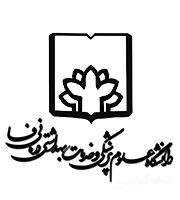 فرم ارزیابی استاد راهنما ویژه دانشجو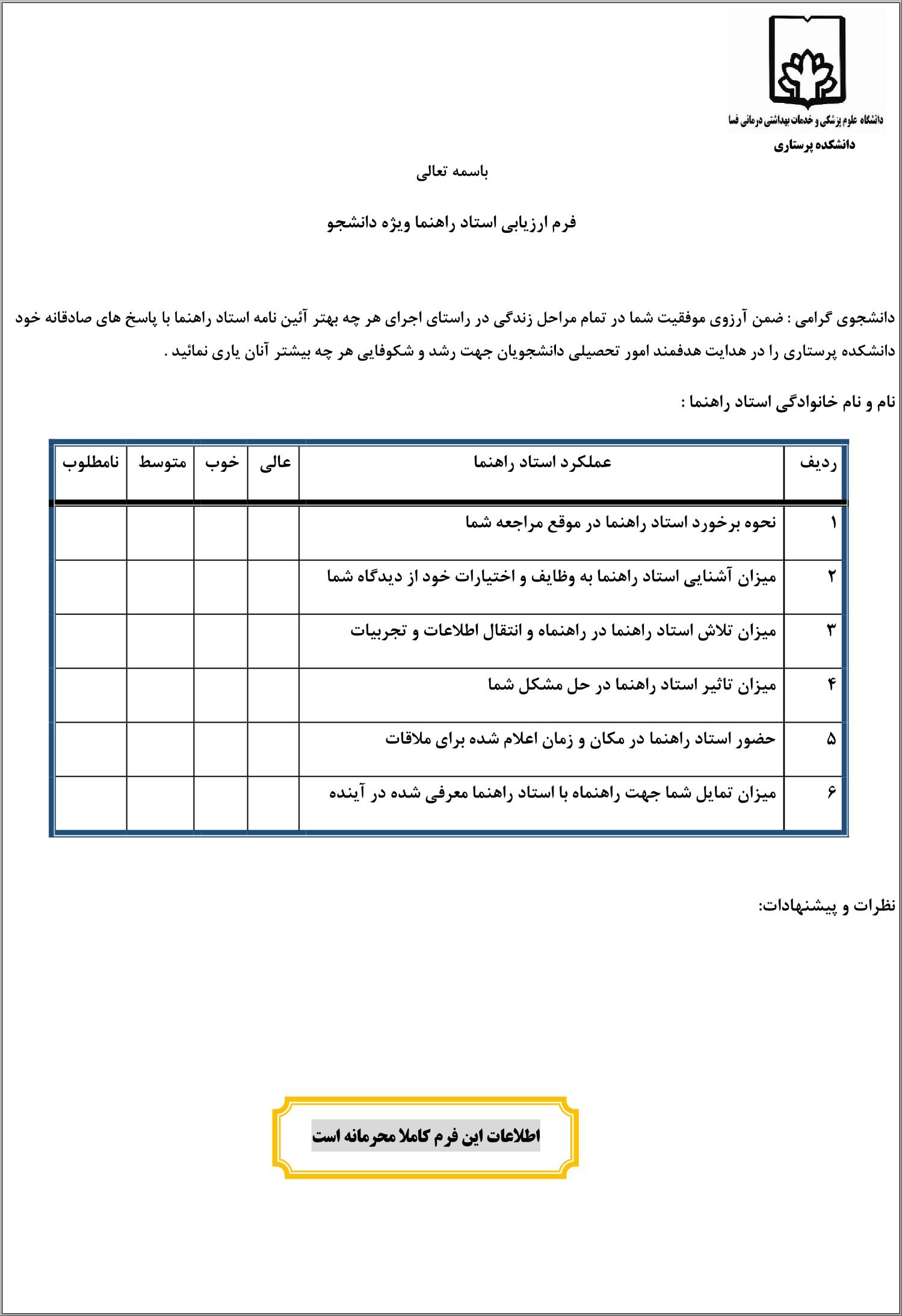 پیشنهادات و انتقادات:  .................................................................................................................................................................................................................اطلاعات این فرم کاملا محرمانه استردیفعملکرد استاد راهنماعالیخوبمتوسطنامطلوب1آشنایی استاد راهنما به حیطه وظایف و اختیارات خود2همکاری استاد راهنما در پیشرفت روند پایان نامه 3همکاری استاد راهنما در استخراج مقاله از پایان نامه4در دسترس بودن استاد راهنما در طول روند پژوهش5میزان رضایت مندی شما از نحوه هدایت و راهنمایی 6میزان تمایل شما برای ادامه سایر فعالیت های پژوهشی در آینده با استاد راهنما